ПОЛОЖЕНИЕОбластного конкурса книжной иллюстрациипо мотивам литературных произведений Е. И. ЧарушинаТема конкурса в 2022 году — иллюстрации к книге «Птичье озеро»ОБЩИЕ ПОЛОЖЕНИЯНастоящее «Положение» определяет порядок и условия проведения Областного конкурса книжной иллюстрации по мотивам литературных произведений Е. И. Чарушина (далее «Конкурс»)Конкурс проводится с учётом «Закона об авторском праве и смежных правах», согласно законодательству Российской ФедерацииКонкурс проводится в соответствии с требованиями постановления Правительства Калининградской области от 14.09.2020 № 671Конкурс проводится для учащихся художественных школ, школ искусств, детских центров, студий изобразительного искусства, среднеобразовательных школ.Возраст участников Конкурса: 7-18 лет (включительно)Участие бесплатноеУЧРЕДИТЕЛИ И ОРГАНИЗАТОРЫ КОНКУРСАМАУ ДО «Черняховская детская художественная школа им. М. Тенишевой» совместно с представителями династии ЧарушиныхГосударственное бюджетное учреждение Калининградской области «Образовательно-методический центр»ЦЕЛЬ И ЗАДАЧИ КОНКУРСАЦель: Привлечение внимания и формирование интереса к творческому наследию советского графика, скульптора и писателя Е. И. Чарушина Задачи: Создание условий для выявления одаренных детей и подростков с целью дальнейшей профессиональной ориентацииХудожественно-эстетическое воспитание подрастающего поколенияУкрепление сотрудничества между образовательными учреждениями сферы культуры Калининградской областиУСЛОВИЯ УЧАСТИЯУчастникам конкурса предлагается создать иллюстрацию к любому эпизоду из книги Е. И. Чарушина "Птичье озеро"К участию в конкурсе принимаются творческие работы учащихся в возрасте 7-18 лет (включительно) в 4-х возрастных категориях:1 возрастная группа: 7-9 лет2 возрастная группа: 10-12 лет3 возрастная группа: 13-15 лет4 возрастная группа: 16-18 летФормат работ: 50 x 70 см с паспарту (Приложение 1).На лицевой и обратной стороне работы размещается этикетка по заданному образцу: 4 x 9 см, шрифт Times New Roman, 12 кегль (Приложение 2)Количество работ от одного участника: не более 3. Работы сопровождаются заявкой на участие (Приложение 3)Приём работ — до 1 июля 2022 г. по адресу: Калининградская область, г. Черняховск, ул. Пионерская, 15. По вопросам участия: 8 906 210 18 97 педагог-организатор Карпузов Николай ЕвгеньевичК участию в Конкурсе не принимаются:Копии существующих иллюстрацийИллюстрации, выполненные с помощью программ для рисования на компьютереОрганизатор оставляет за собой право использовать принятые на конкурс работы в рекламных или иных, связанных с продвижением конкурса, целях.ПОДВЕДЕНИЕ ИТОГОВОткрытие выставки и награждение победителей состоится в сентябре 2022 г. в МАУ ДО «Черняховская детская художественная школа им. М. Тенишевой» по адресу: г. Черняховск, ул. Пионерская, 15Конкурсные работы оцениваются членами жюри отдельно и по сумме баллов определяются призовые места;Критерии оценки:Соответствие теме конкурсаОбщее восприятие работыХудожественный уровень, качество работыОригинальность композиционного, колористического решения, техники исполнения произведений. Самостоятельность и индивидуальность (на Конкурс не будут приниматься работы, представляющие собой копии существующих иллюстраций, фотографий и прочих объектов интеллектуальной собственности; заимствование композиционных идей также неприемлемо).141Все спорные вопросы решаются путем голосования членами жюри Конкурса. При равном подсчете голосов окончательное решение принимается председателем жюри;Жюри Конкурса оставляет за собой право увеличивать или уменьшать количество призёров;Решение жюри является окончательным и пересмотру не подлежит.Награждение участников конкурса:Победители, занявшие I, II, III места в каждой из возрастных групп, награждаются печатными дипломами Конкурса в соответствии с занятыми местами;Конкурсанты, не занявшие призовых мест, награждаются грамотами в электронном формате;Оргкомитет и члены жюри Конкурса оставляют за собой право учреждать дополнительные номинации и специальные призы;Организациям и частным лицам предоставляется возможность учреждать специальные призы.СОСТАВ ЖЮРИПредседатель жюри: Чарушина-Капустина Евгения Алексеевна — художник, член Союза художников РоссииЧарушина-Капустина Наталья Никитична — художник, член Союза художников России, хранитель архива династии Чарушиных.Бован Виктор Иванович — писатель, автор детских книг о природе, лауреат Всероссийской литературной премии им. С. Маршака.Комцян Татьяна Борисовна — преподаватель МАУ ДО «ДХШ г. Калининград»Евгений Иванович Чарушин — известный детский писатель, скульптор, график, художник анималистической книги для детей. Окончил Академию художеств, где обучался живописи у художников А. Е. Карева, А. И. Савинова, А. А. Рылова.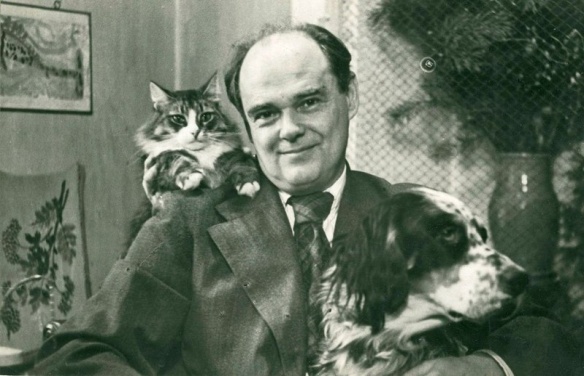 С малых лет художник дружил с животными и птицами. «Всё моё детство, — рассказывал он, — самые яркие впечатления связаны с животными, которых я сам ловил, воспитывал или просто читал о них». Это был мир, с которым ему не хотелось расставаться. Поэтому Чарушин с радостью начал работать в детской книге.Евгением Ивановичем проиллюстрировано огромное количество книг про зверей и птиц, изданных в нашей стране и далеко за её пределами миллионными тиражами. Авторские книги Чарушина были переведены на многие языки мира. Последней работой явился новый вариант иллюстраций к уже ставшей классикой книге С. Я. Маршака «Детки в клетке», за которую Евгению Чарушину была присуждена посмертно золотая медаль на международной выставке в Лейпциге в 1965 году.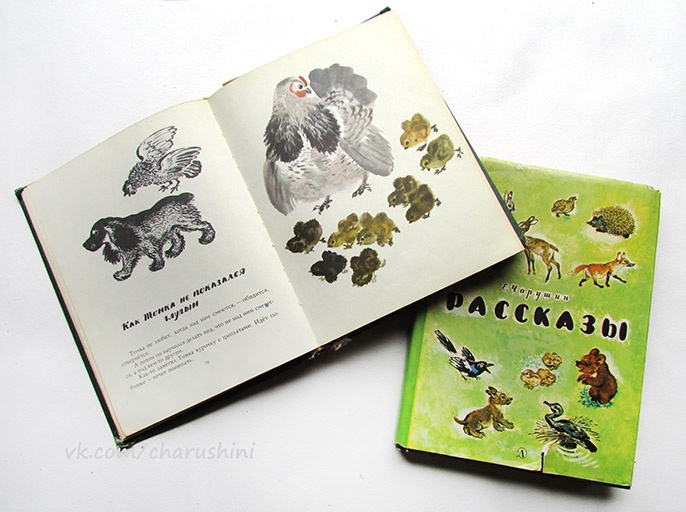 Искусство Евгения Чарушина актуально и в наше время. Поколения меняются, но неизменной остаётся любовь к трогательным персонажам. Книги писателя и художника продолжают переиздаваться и радовать современных малышей.По материалам сообщества «художники Чарушины» vk.com/charushiniПриложение №1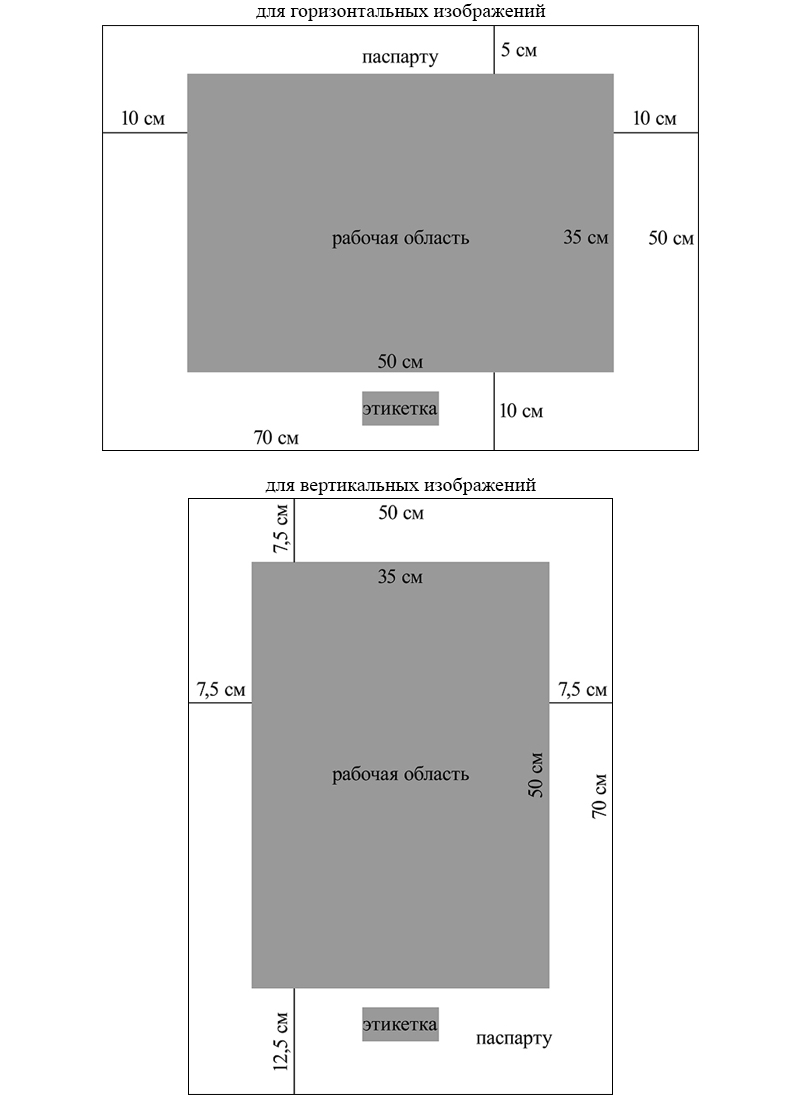 Приложение № 2Образец этикеткиФормат: 4x9 см, шрифт: Times New Roman, 12 кегльПриложение № 3Заполняется на бланке образовательного учрежденияЗАЯВКАНа участие в Областном конкурсе книжной иллюстрациипо мотивам литературных произведений Е. И. ЧарушинаТема конкурса в 2022 году — иллюстрации к книге «Птичье озеро»Дата ___________		Руководитель образовательного учреждения«СОГЛАСОВАНО»Директор ГБУ КО «Образовательно-методический Центр» ____________ Л. Н. Сабадаш«___» ______ 2022 г.«УТВЕРЖДАЮ»Директор МАУ ДО «Черняховская детская художественная школаим. М. Тенишевой»____________ И. В. Карпичева«___» ______ 2022 г.Фамилия Имя автораВозрастНазвание работыТехника исполненияОбразовательное учреждениеПреподаватель№Фамилия, имя автора, возрастНазвание работыТехника исполненияФИО преподавателя или родителя (законного представителя), телефон, e-mail